Załącznik nr 1 do Rozeznania cenowego rynkuOPIS PRZEDMIOTU ZAMÓWIENIAPODSTAWOWE INFORMACJEPrzedmiotem zamówienia jest wykonanie i dostawa odzieży dla edukatorów w ramach projektu „Kampania Kolejowe ABC II” zgodnie z wymaganiami technicznymi i wartościami liczbowymi.Wykonawca zobowiązany jest do zapoznania się i odpowiedniego stosowania „Podręcznika wnioskodawcy i beneficjenta programów polityki spójności 2014-2020 w zakresie informacji i promocji”. Wszystkie materiały, które powstaną w ramach kampanii, muszą zawierać elementy graficzne obowiązujące dla Programu Operacyjnego Infrastruktura i Środowisko 2014–2020, co oznacza konieczność uwzględnienia odpowiednich znaków graficznych. Logotyp „Kampanii Kolejowe ABC”, projekt Rogatka – bohatera „Kampanii Kolejowe ABC”, hasło oraz zasady ich stosowania, niezbędne do właściwej realizacji przedmiotu zamówienia znajdują się w Księdze Znaku i Księdze Identyfikacji Wizualnej zamieszczonych na stronie internetowej https://kolejoweabc.pl/identyfikacja-wizualna.Wykonawca jest zobowiązany do oznakowania całej odzieży zgodnie z zasadami promocji i oznakowania projektów obowiązującymi w dniu składania zamówienia. W celu uniknięcia nieporozumień związanych z oznakowaniem produktów Wykonawca skonsultuje rozmieszczenie i uwzględnienie odpowiednich znaków graficznych z Zamawiającym.PRZEDMIOT ZAMÓWIENIAPrzedmiotem zamówienia jest wykonanie i dostawa odzieży dla edukatorów na potrzeby projektu „Kampania Kolejowe ABC II”. Zamówienie obejmuje dostarczenie:koszulek polo z krótkim rękawem (damskie i męskie):liczba: 125 sztuk damskich, 85 sztuk męskich,rozpiętość rozmiarów: od S do 2XL dla odzieży damskiej; od M do 3XL dla odzieży męskiej,kolor koszulki: niebieski (PANTONE 286 lub zbliżony),materiał: 90% bawełna, 10% poliester (+/- 10 %),model damski taliowany,brak kieszeni i kieszonek,dekolt zapinany na guziki z kołnierzykiem,raglanowe rękawy wszyte po łuku lub klasyczne rękawy zakończone szwem,szwy powinny być mocno zagęszczone i wykonane z nici,gramatura: min. 190 g/m² (+/- 20 g/m²),materiał musi być odporny na rozciąganie i spieranie,nadruk i oznakowanie:z przodu na lewej piersi: logo „Kampanii Kolejowe ABC” (kolor seledynowy, PANTONE 381 lub zbliżony), wysokość 7cm (+/-0,3 cm) dla rozmiaru damskiego M oraz proporcjonalnie dopasowane do każdego rozmiaru,z tyłu: hasło „Kampanii Kolejowe ABC” umieszczone na wysokości łopatek (kolor seledynowy, PANTONE 381 lub zbliżony), krój czcionki „Kolejowe ABC” (zawarty w Księdze Identyfikacji Wizualnej), rozmiar czcionki proporcjonalnie dopasowany do każdego rozmiaru – dla rozmiaru damskiego M: 66 punktów (+/- 2 punkty), oraz wizerunek bohatera kampanii – Rogatka, wysokość 16 cm (+/-2 cm), umieszczony bezpośrednio pod hasłem,u dołu koszulki – pasek logotypów UE oraz logo Zamawiającego (kolor i rozmieszczenie zgodne z „Podręcznikiem wnioskodawcy i beneficjenta programów polityki spójności 2014-2020”), umieszczony na wysokości od 5 cm do 7 cm od dolnej krawędzi materiału, na obszarze proporcjonalnie dopasowanym do każdego rozmiaru – dla rozmiaru damskiego M: wys. 3 cm (+/- 0,5 cm) i dł. 29 cm (+/- 0,5cm),technika wykonania znakowania: sitodruk lub dowolna trwała metoda, bezpośrednio na koszulce,znakowanie dowolną trwałą metodą oznacza znakowanie odporne na: pranie, ścieranie oraz inne czynniki mogące mieć wpływ na jakość znakowania. wytyczne dotyczące prania, prasowania oraz suszenia powinny być umieszczone na metce od producenta na każdym produkcie.przykładowa wizualizacja koszulek polo z krótkim rękawem damskich zawierająca częściowe poglądowe oznakowanie: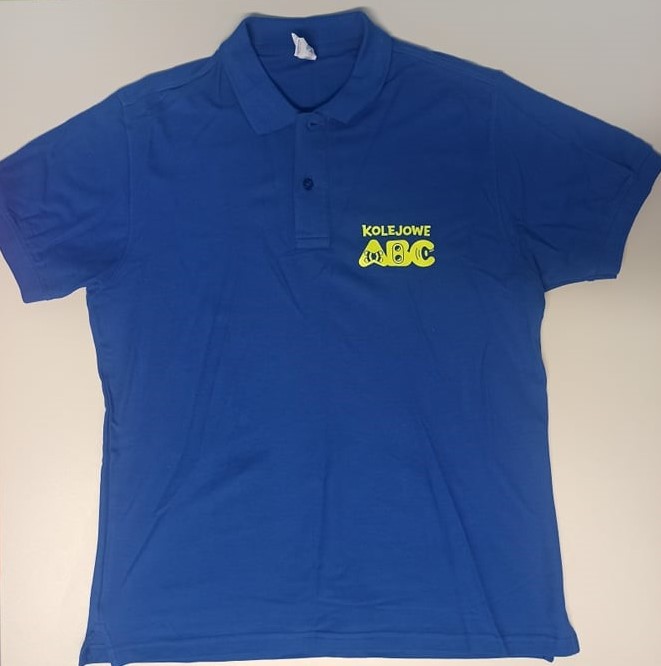 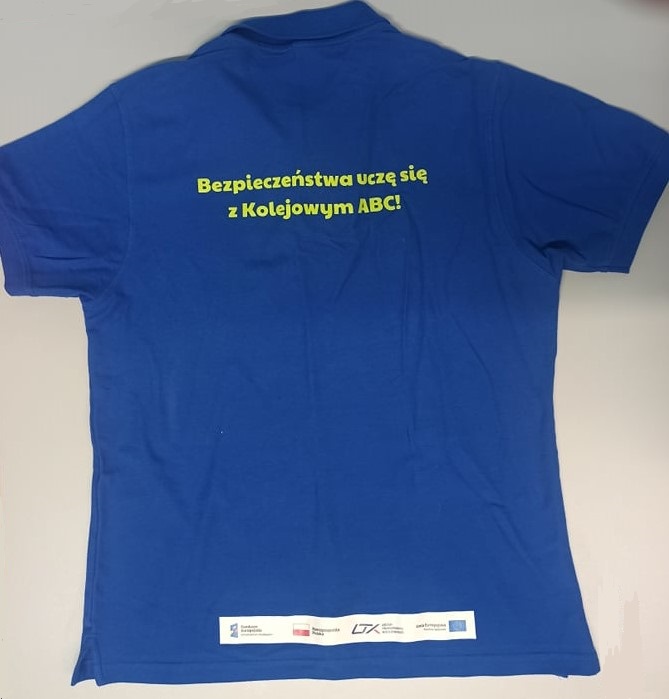 2.1.2. koszulki z długim rękawem (damskie i męskie):liczba: 80 sztuk damskich, 50 sztuk męskich,rozpiętość rozmiarów: od S do 2XL dla odzieży damskiej; od M do 3XL dla odzieży męskiej,kolor koszulki: granatowy (PANTONE 540 lub zbliżony),materiał: min. 80% bawełna,model damski taliowany,brak kieszeni i kieszonek,dekolt okrągły,raglanowe rękawy wszyte po łuku lub klasyczne rękawy zakończone szwem,szwy powinny być mocno zagęszczone i wykonane z nici,gramatura: 190 g/m² (+/- 20 g/m²),materiał musi być odporny na rozciąganie i spieranie,nadruk i oznakowanie:z przodu na lewej piersi: logo „Kampanii Kolejowe ABC” (kolor seledynowy, PANTONE 381 lub zbliżony), wysokość 7cm (+/-0,3 cm) dla rozmiaru damskiego M, oraz proporcjonalnie dopasowane do każdego rozmiaru numerycznego,z tyłu: hasło „Kampanii Kolejowe ABC” umieszczone na wysokości łopatek (kolor seledynowy, PANTONE 381 lub zbliżony), krój czcionki „Kolejowe ABC” (zawarty w Księdze Identyfikacji Wizualnej), rozmiar czcionki proporcjonalnie dopasowany do każdego rozmiaru – dla rozmiaru damskiego M: 66 punktów (+/- 2 punkty), oraz wizerunek bohatera kampanii – Rogatka, wysokość 16 cm 
(+/-2 cm), umieszczony bezpośrednio pod hasłem,u dołu koszulki – pasek logotypów UE oraz logo Zamawiającego (kolor i rozmieszczenie zgodne z „Podręcznikiem wnioskodawcy i beneficjenta programów polityki spójności 2014-2020”), umieszczony na wysokości od 5 cm do 7 cm od dolnej krawędzi materiału, na obszarze proporcjonalnie dopasowanym do każdego rozmiaru – dla rozmiaru damskiego M: wys. 3 cm (+/- 0,5 cm) i dł. 29 cm (+/- 0,5cm),technika wykonania znakowania: sitodruk lub dowolna trwała metoda, bezpośrednio na koszulce,znakowanie dowolną trwałą metodą oznacza znakowanie odporne na: pranie, ścieranie oraz inne czynniki mogące mieć wpływ na jakość znakowania,wytyczne dotyczące prania, prasowania oraz suszenia powinny być umieszczone na metce od producenta na każdym produkcie.  przykładowa wizualizacja koszulek z długim rękawem damskich zawierająca częściowe poglądowe oznakowanie: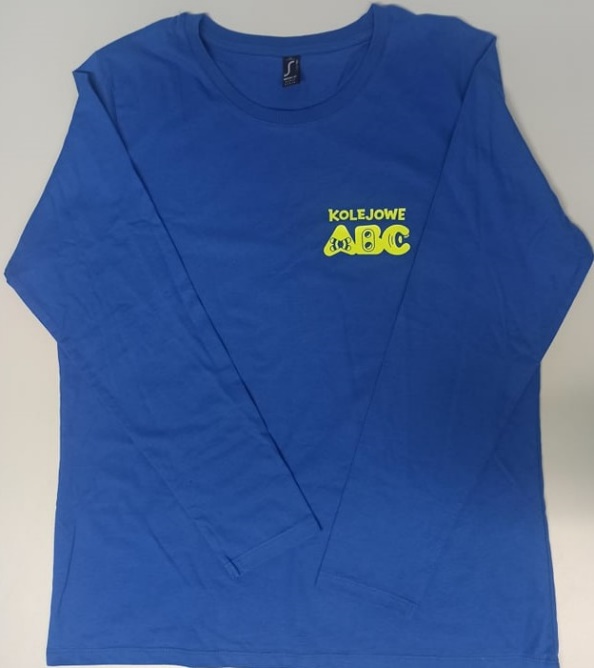 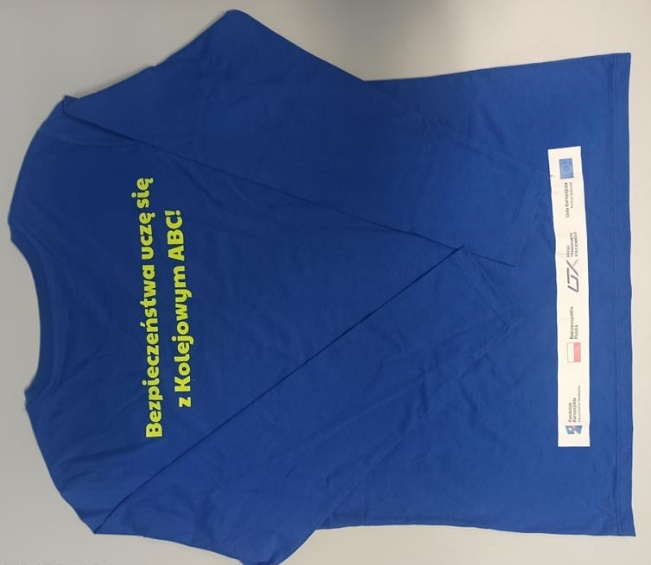 Bluzy softshell (damskie i męskie):liczba: 40 sztuk damskich, 30 sztuk męskich,rozpiętość rozmiarów: od S do 2XL dla odzieży damskiej; od M do 3XL dla odzieży męskiej,kolor bluzy softshell: granatowy (PANTONE 540 lub zbliżony), zgodnie z Księgą Identyfikacji Wizualnej Projektu,materiał: minimum 80 % poliester,gramatura: 300 g/m² (+/- 20 g/m²),bluza zapinana na zamek,dwie kieszenie z przodu u dołu zapinane na zamek,krój dopasowany do sylwetki,podszewka wykonana z mikropolaru,oddychająca tkanina, nieprzemakalna, wiatoroszczelna,odpinany kaptur,oznakowanie:z przodu na lewej piersi: logo „Kampanii Kolejowe ABC” (kolor seledynowy, PANTONE 381 lub zbliżony), wysokość 7cm (+/-0,3 cm) dla rozmiaru damskiego M, oraz proporcjonalnie dopasowane do każdego rozmiaru numerycznego,z tyłu: hasło „Kampanii Kolejowe ABC” umieszczone na wysokości łopatek (kolor seledynowy, PANTONE 381 lub zbliżony), krój czcionki „Kolejowe ABC” (zawarty w Księdze Identyfikacji Wizualnej), rozmiar czcionki proporcjonalnie dopasowany do każdego rozmiaru – dla rozmiaru damskiego M: 66 punktów (+/- 2 punkty), oraz wizerunek bohatera kampanii – Rogatka, wysokość 16 cm 
(+/-2 cm), umieszczony bezpośrednio pod hasłem,u dołu bluzy – pasek logotypów UE oraz logo Zamawiającego (kolor i rozmieszczenie zgodne z „Podręcznikiem wnioskodawcy i beneficjenta programów polityki spójności 2014-2020”), umieszczony na wysokości od 5 cm do 7 cm od dolnej krawędzi materiału, na obszarze proporcjonalnie dopasowanym do każdego rozmiaru – dla rozmiaru damskiego M: wys. 3 cm (+/- 0,5 cm) i dł. 29 cm (+/- 0,5cm),technika wykonania znakowania: termotransfer lub dowolna trwała metoda, bezpośrednio na bluzie,znakowanie dowolną trwałą metodą oznacza znakowanie odporne na: pranie, ścieranie oraz inne czynniki mogące mieć wpływ na jakość znakowania,wytyczne dotyczące prania, prasowania oraz suszenia powinny być umieszczone na metce od producenta na każdym produkcie.  przykładowa wizualizacja bluz softshell damskich zawierająca częściowe poglądowe oznakowanie: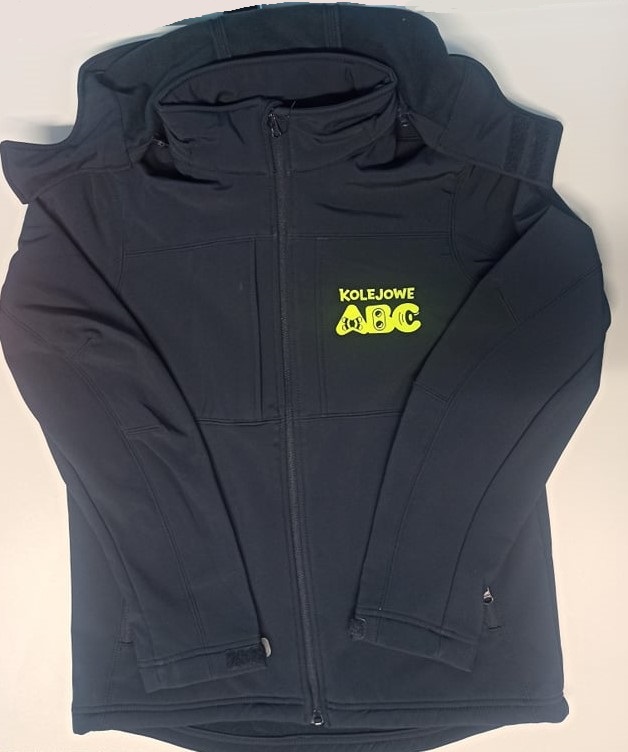 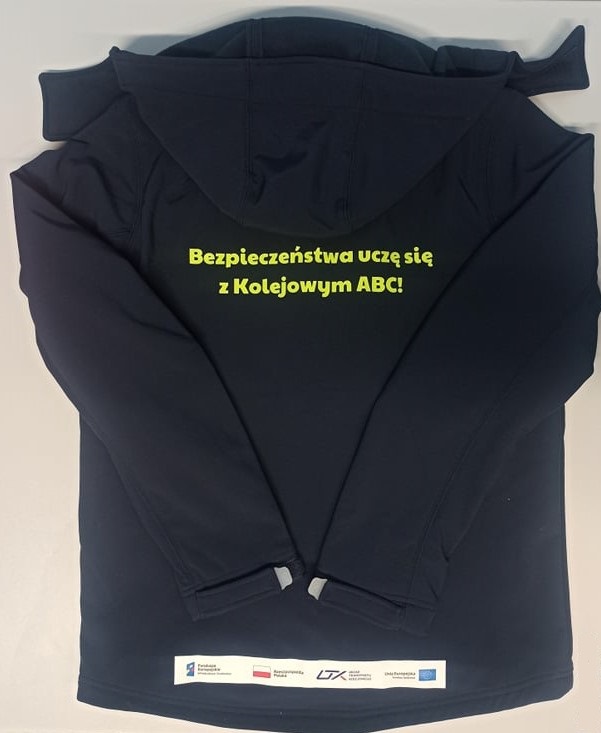 Bezrękawniki pikowane (damskie i męskie):liczba: 50 sztuk damskich, 40 sztuk męskich,rozpiętość rozmiarów: od S do 2XL dla odzieży damskiej; od M do 3XL dla odzieży męskiej,kolor: seledynowy (PANTONE 381 lub zbliżony) lub żółty (PANTONE 803 lub zbliżony);materiał: min. poliester 80%,gramatura: min. 180 g/m² (+/- 20 g/m²),wypełnienie z watoliny,zapinany na zamek,góra kamizelki zakończona stójką,kaptur (nieobligatoryjny),dwie kieszenie u dołu,oznakowanie:z przodu na lewej piersi: logo „Kampanii Kolejowe ABC” (kolor granatowy, PANTONE 540 lub zbliżony), wysokość 7cm (+/-0,3 cm) dla rozmiaru damskiego M, oraz proporcjonalnie dopasowane do każdego rozmiaru numerycznego EURO,z tyłu: hasło „Kampanii Kolejowe ABC” umieszczone na wysokości łopatek (kolor granatowy, PANTONE 540 lub zbliżony), krój czcionki „Kolejowe ABC” (zawarty w Księdze Identyfikacji Wizualnej), rozmiar czcionki proporcjonalnie dopasowany do każdego rozmiaru – dla rozmiaru damskiego M: 66 punktów (+/- 2 punkty),u dołu bezrękawnika – pasek logotypów UE oraz logo Zamawiającego (kolor i rozmieszczenie zgodne z „Podręcznikiem wnioskodawcy i beneficjenta programów polityki spójności 2014-2020”), umieszczony na wysokości od 5 cm do 7 cm od dolnej krawędzi materiału, na obszarze proporcjonalnie dopasowanym do każdego rozmiaru – dla rozmiaru damskiego M: wys. 3 cm (+/- 0,5 cm) i dł. 29 cm (+/- 0,5cm),technika wykonania znakowania: termotransfer lub dowolna trwała metoda, bezpośrednio na kamizelce,znakowanie dowolną trwałą metodą oznacza znakowanie odporne na: pranie, ścieranie oraz inne czynniki mogące mieć wpływ na jakość znakowania,wytyczne dotyczące prania, prasowania oraz suszenia powinny być umieszczone na metce od producenta na każdym produkcie.przykładowa wizualizacja bezrękawnika zawierająca poglądowe oznakowanie: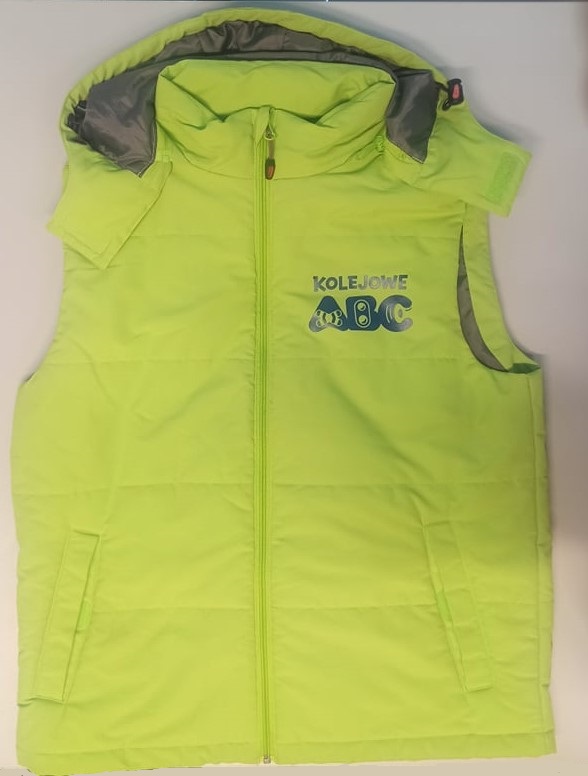 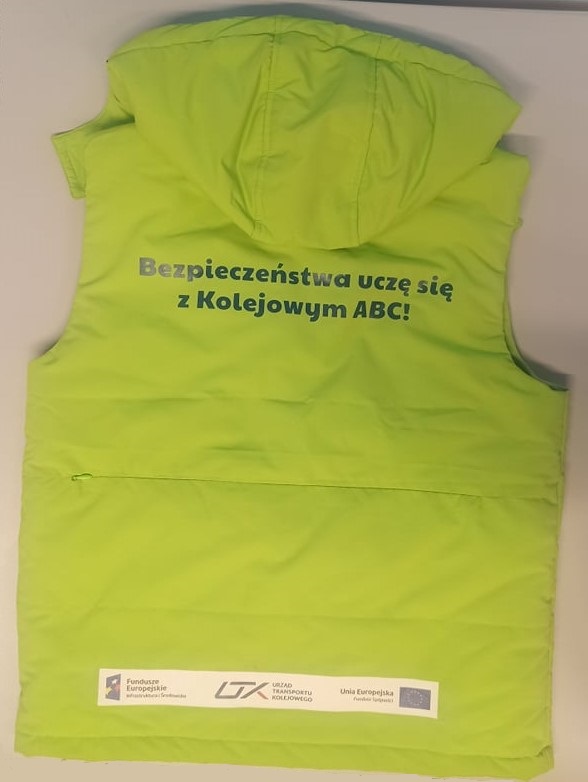 Bluzy z kapturem (damskie i męskie):liczba: 60 sztuk damskich, 50 sztuk męskich,rozpiętość rozmiarów: od S do 2XL dla odzieży damskiej; od M do 3XL dla odzieży męskiej, kolor: granatowy (PANTONE 540 lub zbliżony), zgodnie z Księgą Identyfikacji Wizualnej Projektu,materiał: minimum 80% bawełny, gramatura: min. 260 g/m²,zapinane na zamek błyskawiczny,taśma wzmacniająca na karku,kaptur,dwie kieszenie u dołu,oznakowanie:z przodu na lewej piersi: logo „Kampanii Kolejowe ABC” (kolor seledynowy, PANTONE 381 lub zbliżony), wysokość 7cm (+/-0,3 cm) dla rozmiaru damskiego M, oraz proporcjonalnie dopasowane
do każdego rozmiaru numerycznego,z tyłu: hasło „Kampanii Kolejowe ABC” umieszczone na wysokości łopatek (kolor seledynowy, PANTONE 381 lub zbliżony), krój czcionki „Kolejowe ABC” (zawarty w Księdze Identyfikacji Wizualnej), rozmiar czcionki proporcjonalnie dopasowany do każdego rozmiaru – dla rozmiaru damskiego M: 66 punktów (+/- 2 punkty) oraz wizerunek bohatera kampanii – Rogatka, wysokość 16 cm 
(+/-2 cm), umieszczony bezpośrednio pod hasłem,u dołu bluzy – pasek logotypów UE oraz logo Zamawiającego (kolor i rozmieszczenie zgodne z „Podręcznikiem wnioskodawcy i beneficjenta programów polityki spójności 2014-2020”), umieszczony na wysokości od 5 cm do 7 cm od dolnej krawędzi materiału, na obszarze proporcjonalnie dopasowanym do każdego rozmiaru – dla rozmiaru damskiego M: wys. 3 cm (+/- 0,5 cm) i dł. 29 cm (+/- 0,5cm),technika wykonania znakowania: termotransfer, nadruk DTG sitodruk lub dowolna  trwała metoda, bezpośrednio na bluzie,znakowanie dowolną trwałą metodą oznacza znakowanie odporne na: pranie, ścieranie oraz inne czynniki mogące mieć wpływ na jakość znakowania,wytyczne dotyczące prania, prasowania oraz suszenia powinny być umieszczone na metce od producenta na każdym produkcie.  przykładowa wizualizacja zawierająca poglądowe oznakowanie: 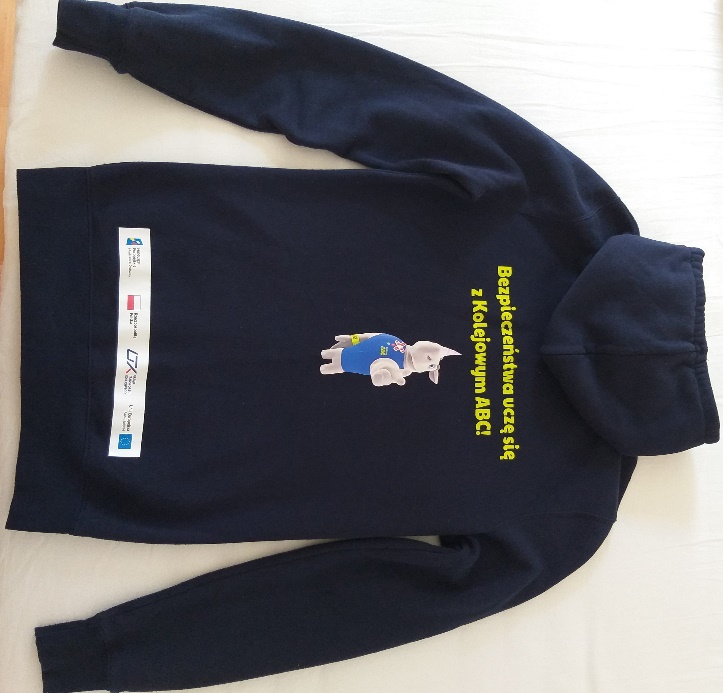 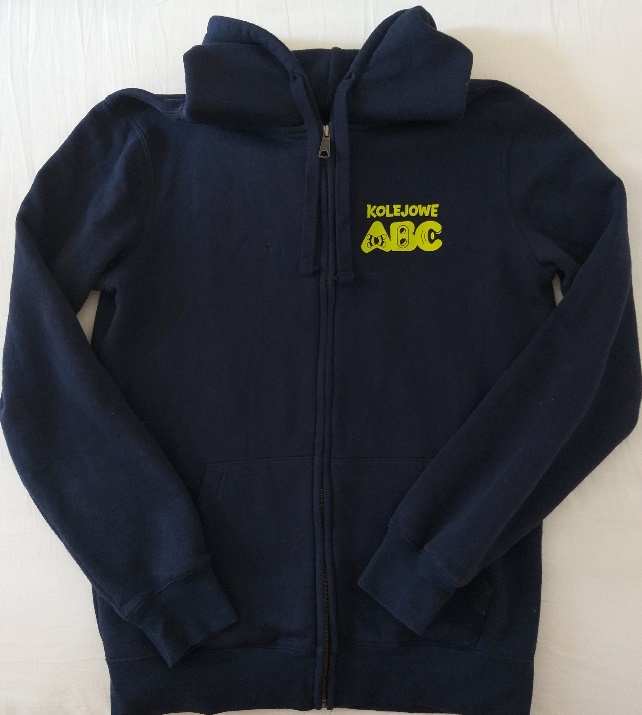 